          NOGOMETNI /FUDBALSKI SAVEZ BOSNE I HERCEGOVINE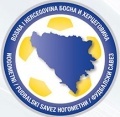 Centar za edukaciju treneraZAHTJEV ZA REGISTRACIJU AKTIVNIH TRENERA ZA 2020 KALENDARSKU GODINUMolimo vas da izvršite registraciju u COMET informacioni sistem našeg aktivnog trenera:Ime i prezime trenera: ...................................................................................................................Datum rođenja trenera: ...................................................................................................Broj putovnice/pasoša (samo za trenere strane državljane): ..................................................Broj i nivo stečene UEFA licence ili nacionalne licence ili naziv stečenog nacionalnog certifikata: ......................................................................................................................................Datum do kada važi licenca i savez koji je izdao licencu: ........................................................Naziv lige/takmičenja u kojem se klub takmiči: .................................................................................................................................................................................................................................Naziv nadležnog saveza kojem klub pripada: .......................................................................................................................................................................................................................Naziv kluba u kojem je trener angažovan: ................................................................................Naziv kategorije/selekcije koju trener vodi (seniori/prvi tim, junior, kadeti, pioniri, mlađi pioniri, djeca, žene, futsal, veterani i sl.): .........................................................................Naziv pozicije/tipa trenera (glavni trener, prvi pomoćni trener, drugi pomoćni trener, trener golmana, kondicioni trener i sl.): .....................................................................................Napomena: Uz ovoj zahtjev za registraciju trenera, potrebno priložiti i kopiju validne licence. Za strane državljane je potrebno priložiti i radnu dozvolu u BiH, izdatu od nadležnog organa.                                                          OVJERA PODATAKAMjesto i datum podnošenja zahtjeva:                              Potpis i pečat odgovorne osoba kluba:    ________________________________                                         ___________________________________Datum provjere podataka iz zahtjeva:                Potpis i pečat odgovorne osoba nadležnog saveza:  ________________________________                                   __________________________________